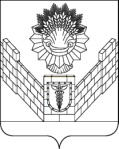                         СОВЕТ              ТБИЛИССКОГО СЕЛЬСКОГО ПОСЕЛЕНИЯ                                 ТБИЛИССКОГО РАЙОНА                                               РЕШЕНИЕ от 24 ноября 2017                                                                      № 295                                                        ст-ца ТбилисскаяО даче согласия на прием муниципального движимого имущества из муниципальной собственности муниципального образования Тбилисский район в муниципальную собственность Тбилисского сельского поселения Тбилисского района Руководствуясь Федеральным  законом  от  6 октября   2003 года         № 131 – ФЗ «Об общих принципах организации местного самоуправления в Российской Федерации»,  Положением о порядке владения, пользования и распоряжения муниципальным имуществом Тбилисского сельского поселения Тбилисского района, утвержденного решением Совета Тбилисского сельского поселения Тбилисского района № 968 от 27 июня 2013 года, статьями 26, 64 устава Тбилисского сельского поселения Тбилисского района, Совет Тбилисского сельского поселения Тбилисского района,  р е ш и л:1. Дать согласие на прием из муниципальной собственности муниципального образования Тбилисский район в муниципальную собственность Тбилисского сельского поселения Тбилисского района муниципального движимого имущества: автобуса КАВЗ 397653, государственный регистрационный знак Т889КО93, 2007 года изготовления, идентификационный номер (VIN) Х1Е39765370042142, модель, номер двигателя   51300К    71009584, шасси (рама)  № 330740   70933692, кузов       № 39765370042142, цвет кузова золотисто-желтый.2. Поручить эксперту по муниципальному имуществу отдела по землеустройству и жилищно-коммунальному хозяйству администрации Тбилисского сельского поселения Тбилисского района (Леконцева) в установленном порядке провести мероприятия по приему муниципального движимого имущества, указанного в пункте 1 настоящего решения.3. Контроль за выполнением настоящего постановления оставляю за собой.4. Решение вступает в силу со дня его подписания.Глава Тбилисского сельского  поселения Тбилисского района                                                       В.А. Чвикалов Председатель Совета Тбилисского сельского поселения Тбилисского района							В. В. Соломахин